Purpose:TC 7.6 is concerned with the estimation, measurement, analysis, benchmarking, and management of whole building and building systems energy and water performance.TC 7.6 is responsible for the following handbook chapters in the HVAC Applications Volume:HVAC APPLICATIONS: Energy Use and Management
Energy management in buildings is the control of energy use and cost while maintaining indoor environmental conditions to provide comfort and to fully meet functional needs. This chapter provides guidance on establishing an effective, ongoing energy management program, as well as information on planning and implementing energy management projects. The energy manager should understand how energy is used in the building, to manage it effectively. There are opportunities for savings by reducing the unit price of purchased energy, and by improving the efficiency and reducing the use of energy-consuming systems. Water/sewer costs and use may be included in the energy management activity. This could be called “utility management,” but “energy management” is used in this chapter.HVAC APPLICATIONS: Building Energy Monitoring
This chapter provides guidelines for developing building monitoring projects that provide the necessary measured data at acceptable cost. The intended audience comprises building owners, building energy monitoring practitioners, and data end users such as energy and energy service suppliers, energy end users, building system designers, public and private research organizations, utility program managers and evaluators, equipment manufacturers, and officials who regulate residential and commercial building energy systems. A new section has been added on small projects to show how the methodology can be simplified.Introductions, 12 attendees2015 Applications HandbookRevised chapters 36 and 41 did not make it into print publication – communication breakdown, new procedures for Handbook Chapter updates should eliminate the specific circumstances that befell this TC last go-round.Electronic versions include the revised chaptersNext edition of the Applications Handbook will be published in 2019 – We must be substantially complete by 2018 Winter Conference, for TC 7.6 vote in 2018 Annual Conference to hit the publication deadline of July 31, 2018.Handbook Subcommittee tasksReviewed Ch. 36, compiled commentsReviewed Ch. 41, compiled commentsExisting references to ASHRAE and other publications identified for literature review to update where necessary (or if even still in print); tables identified for updates as well as substantial changes to major section covering survey and audits, EEMs/ECMs, system optimization, energy modeling, monitoring and M&V, Building energy labels, Building EQ, and references to any federal programs that may not survive the current administration.Each Chapter will also be substantially rewritten to include Water, and as such chapter titles will change.Additional research into water efficiency/use tables will be performed.  Standard 191, 188, 189.1…)a.  The Review and Revision processPossible revision source material:Excerpts from relevant Standards & GuidelinesTC 7.6 Research & ProgramsSubject Matter ExpertsDOE Building Energy Data Book/EERE/TAP resourcesHandbook CDPCBEA 2nd Edition (and pending 3rd Ed., along with Std. 211)EPA ENERGY STAR®Building EQStandard 100Guideline 14FEMP water use tablesACEEE, NRDC water resources Workflow planningAll work will be performed through Basecamp site, we will not modify the content in the authoring portal until the TC approves the updated language in the chapters.Authoring.ashrae.orgBasecamp siteMonthly calls / webinar working sessions will be conducted this summer and fall, a doodle poll will be sent out through Basecamp.Programs subcommittee will put together a program topic on the changes to the chapters’ content.Minutes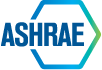 TC 7.6 Building Energy PerformanceHandbook Sub-committee2019 Applications HandbookChapter 36 – Energy Use and ManagementChapter 41 – Building Energy MonitoringSunday, June 25, 2017, 3:00 pm